IUPAC (Level 3) exam tips Commas between numbers Hyphens between numbers and letters Successive words merge into one Pent- think of pentagon - a FIVE sided shape
 Practise, practise, practise these!Question: What is the correct IUPAC name of the organic molecule shown below?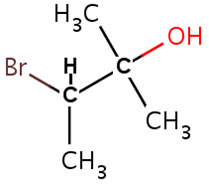 Click below  for the answer and reasons for incorrect alternative IUPAC namesAlso…”don’t be daft”This is Level 3 Chemistry, you absolutely MUST be able to recognise the different FUNCTIONAL groups© https://www.chemical-minds.com